Ответы к контрольным работам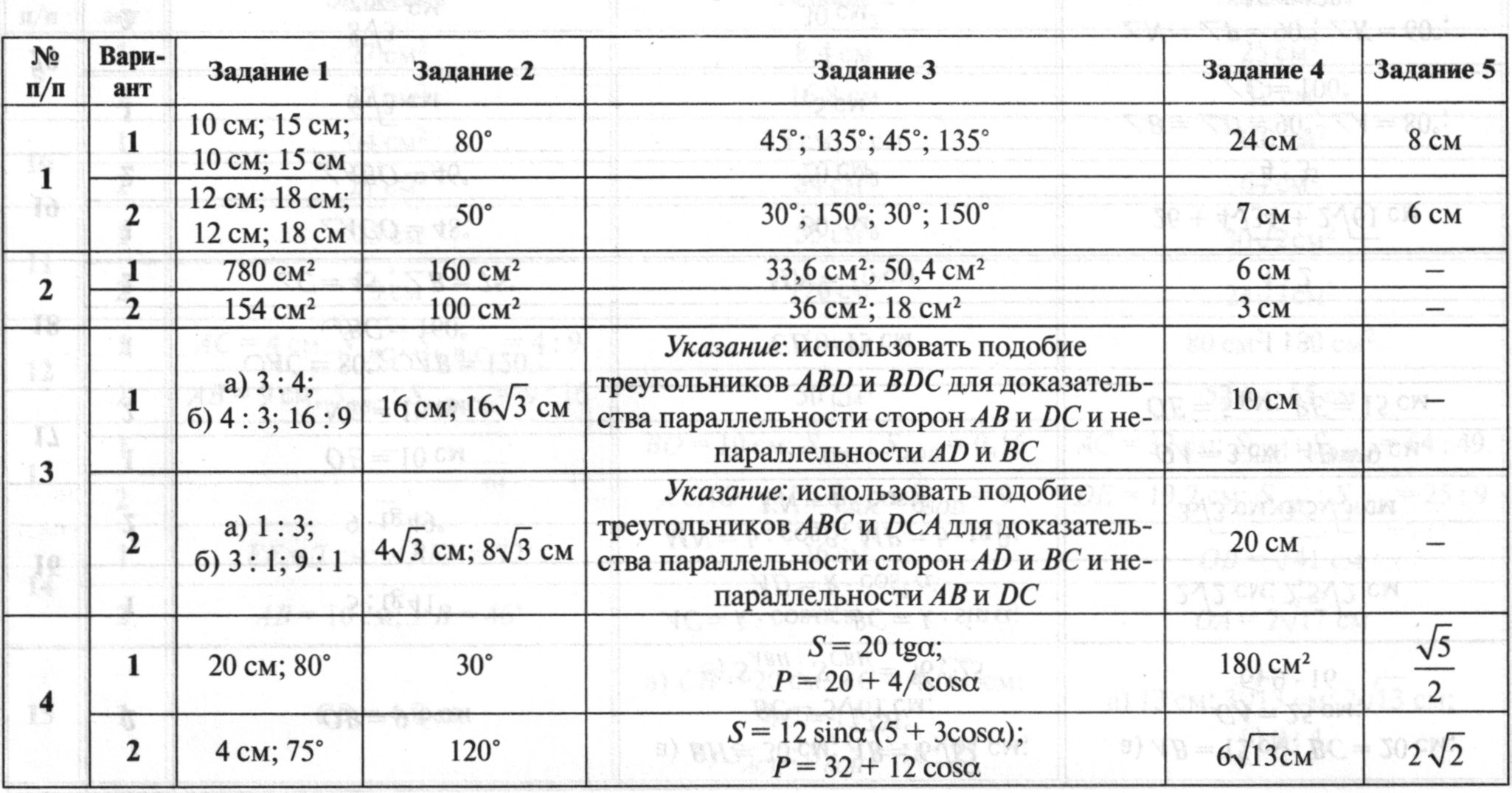 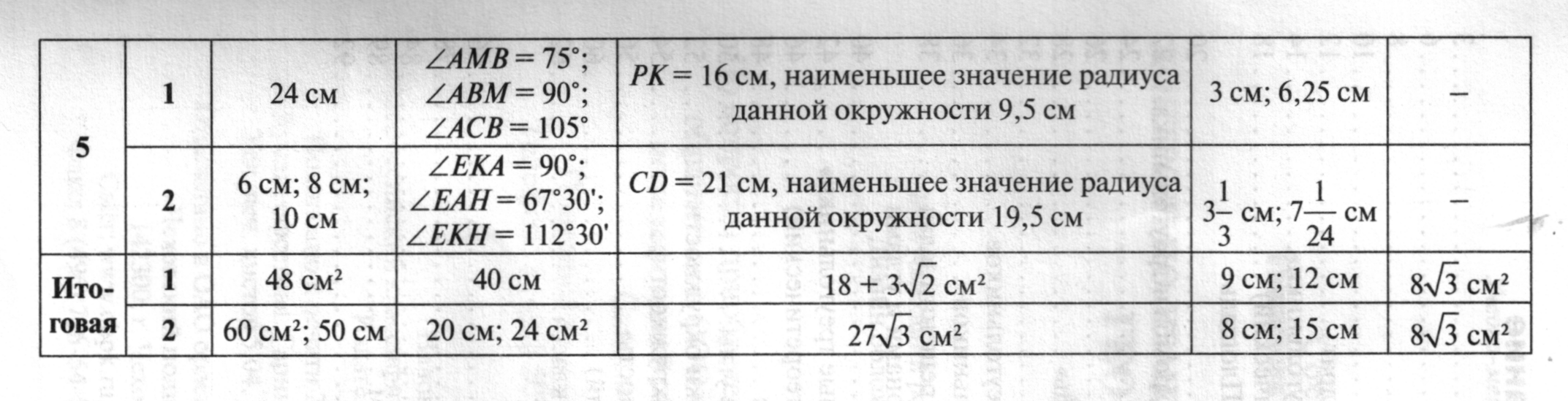 Ответы к итоговой работе по геометрии. 8 класс.Критерии оценивания контрольных работ.В контрольных работах №2,№3,№5:    «5»-за выполнение 3 заданий,  «4»-за выполнение 2,5 заданий,  «3»- за выполнение 2 заданий,                                                                            «2» за выполнение 1 и менее  заданий.В контрольных работах №1,№4:  «5»-за выполнение 4 заданий,  «4»-за выполнение 3 заданий,  «3»- за выполнение 2 заданий,                                                                            «2» за выполнение 1 и менее  заданий.ПРАВИТЕЛЬСТВО САНКТ-ПЕТЕРБУРГАКОМИТЕТ ПО ОБРАЗОВАНИЮГосударственное бюджетное образовательное учреждениеГимназия № 49 Приморского районаСистема оценочных средствпо предмету  8 классСоставитель: Сивкова Татьяна Владимировна,учитель математики.г. Санкт-Петербург2014-2015 учебный годКОНТРОЛЬНО-ИЗМЕРИТЕЛЬНЫЕ МАТЕРИАЛЫГеометрия8 класс                           Рекомендации но оценке знаний и умений учащихся но математикеПодготовлены с использованием материалов сборника приказов и инструкции Министерства образования Российской Федерации №34 - 35 за 1980г.Опираясь на рекомендации, учитель оценивает знания и умения учащихся с учетом их индивидуальных особенностей.Содержание и объем материала, подлежащего проверке, определяется программой. При проверке усвоения материала нужно выявлять полноту, прочность усвоения учащимися теории и умения применять ее на практике в знакомых и незнакомых ситуациях.Основными формами проверки знаний и умений учащихся по математике являются письменные работы и устный опрос.Основными видами письменных работ являются: упражнения, составления схем и таблиц, текущие письменные самостоятельные (обучающие и проверочные) работы, лабораторные работы, тесты, итоговые контрольные работы и т.п.При оценке письменных работ  учитель в первую очередь учитывает показанные учащимися знания и умения. Оценка зависит также от наличия и характера погрешностей, допущенных учащимися.Среди погрешностей выделяются ошибки и недочеты. Погрешность считается ошибкой, если она свидетельствует о том, что ученик не овладел основными знаниями, умениями, указанными в программе.К недочетам относятся погрешности, свидетельствующие о недостаточно полном или недостаточно прочном усвоении основных знаний и умений или об отсутствии знаний, не считающихся в программе основными. Недочетами также считаются: погрешности, которые не привели к искажению смысла полученного учеником задания или способа его выполнения: небрежное выполнение чертежа.Критерии ошибок:К   грубым ошибкам относятся ошибки, которые:- обнаруживают незнание учащимися формул, правил, основных свойств, теорем и неумение их применять; незнание приемов решения задач, рассматриваемых в учебниках, а также вычислительные ошибки, если они не являются опиской;неумение выделить в ответе главное, неумение делать выводы и обобщения, неумениепользоваться первоисточниками, учебником и справочниками.            К не грубым ошибкам относятся:потеря корня или сохранение в ответе постороннего корня: отбрасывание без объяснений одного из них и равнозначные им;допущенные в процессе списывания числовых данных (искажения, замена), нарушения в формулировке вопроса (ответа).          К   недочетам относятся:описки, недостаточность или отсутствие пояснений, обоснований в решениях.небрежное выполнение записей, чертежей, схем, графиков;орфографические ошибки, связанные с написанием математических терминов.ПРАВИТЕЛЬСТВО САНКТ-ПЕТЕРБУРГАКОМИТЕТ ПО ОБРАЗОВАНИЮГосударственное бюджетное образовательное учреждениеГимназия № 49 Приморского районаСистема оценочных средствпо предмету  8 классСоставитель: Сивкова Татьяна Владимировна,учитель математики.г. Санкт-Петербург2014-2015 учебный годКОНТРОЛЬНО-ИЗМЕРИТЕЛЬНЫЕ МАТЕРИАЛЫГеометрия8 класс                           Рекомендации но оценке знаний и умений учащихся но математикеПодготовлены с использованием материалов сборника приказов и инструкции Министерства образования Российской Федерации №34 - 35 за 1980г.Опираясь на рекомендации, учитель оценивает знания и умения учащихся с учетом их индивидуальных особенностей.Содержание и объем материала, подлежащего проверке, определяется программой. При проверке усвоения материала нужно выявлять полноту, прочность усвоения учащимися теории и умения применять ее на практике в знакомых и незнакомых ситуациях.Основными формами проверки знаний и умений учащихся по математике являются письменные работы и устный опрос.Основными видами письменных работ являются: упражнения, составления схем и таблиц, текущие письменные самостоятельные (обучающие и проверочные) работы, лабораторные работы, тесты, итоговые контрольные работы и т.п.При оценке письменных работ  учитель в первую очередь учитывает показанные учащимися знания и умения. Оценка зависит также от наличия и характера погрешностей, допущенных учащимися.Среди погрешностей выделяются ошибки и недочеты. Погрешность считается ошибкой, если она свидетельствует о том, что ученик не овладел основными знаниями, умениями, указанными в программе.К недочетам относятся погрешности, свидетельствующие о недостаточно полном или недостаточно прочном усвоении основных знаний и умений или об отсутствии знаний, не считающихся в программе основными. Недочетами также считаются: погрешности, которые не привели к искажению смысла полученного учеником задания или способа его выполнения: небрежное выполнение чертежа.Критерии ошибок:К   грубым ошибкам относятся ошибки, которые:- обнаруживают незнание учащимися формул, правил, основных свойств, теорем и неумение их применять; незнание приемов решения задач, рассматриваемых в учебниках, а также вычислительные ошибки, если они не являются опиской;неумение выделить в ответе главное, неумение делать выводы и обобщения, неумениепользоваться первоисточниками, учебником и справочниками.            К не грубым ошибкам относятся:потеря корня или сохранение в ответе постороннего корня: отбрасывание без объяснений одного из них и равнозначные им;допущенные в процессе списывания числовых данных (искажения, замена), нарушения в формулировке вопроса (ответа).          К   недочетам относятся:описки, недостаточность или отсутствие пояснений, обоснований в решениях.небрежное выполнение записей, чертежей, схем, графиков;орфографические ошибки, связанные с написанием математических терминов.Контрольная работа 1. ЧетырехугольникиВариант 1Периметр параллелограмма 50 см. Одна из его сторон на 5 см больше другой. Найдите стороны параллелограмма.Найдите угол между диагоналями прямоугольника, если каждая из них делит угол прямоугольника в отношении 4 : 5.Найдите углы параллелограмма, если одна из его диагоналей является высотой и равна одной из сторон.В трапеции ABCD диагональ BD перпендикулярна боковой стороне АВ, углы ADB и BDC равны 30°. Найдите длину AD, если периметр трапеции равен 60 см.В параллелограмме ABCD биссектрисы углов ABC и BCD пересекаются в точке М. На прямых АВ и CD взяты точки К и Р так, что А—В— К, D—C—P. Биссектрисы углов КВС и ВСР пересекаются в точке N, MN = 8 см. Найдите AD.Контрольная работа 1. ЧетырехугольникиВариант 2Периметр параллелограмма 60 см. Одна из его сторон на 6 см меньше другой. Найдите стороны параллелограмма.Угол между диагоналями прямоугольника равен 80°. Найдите угол между диагональю и меньшей стороной прямоугольника.Найдите углы параллелограмма, если одна из его диагоналей является высотой и равна половине неперпендикулярной к ней стороны параллелограмма.В трапеции ABCD диагональ АС перпендикулярна боковой стороне CD и является биссектрисой угла А. Найдите длину АВ, если периметр трапеции равен 35 см, а угол D равен 60°.В параллелограмме ABCD сторона AD = 6 см. Биссектрисы углов ABC и BCD пересекаются в точке М. На прямых АВ и CD взяты точки К и Р так, что А—В—К, D—C—P. Биссектрисы углов КВС и ВСР пересекаются в точке N. Найдите MN.Контрольная работа 1. ЧетырехугольникиВариант 1Периметр параллелограмма 50 см. Одна из его сторон на 5 см больше другой. Найдите стороны параллелограмма.Найдите угол между диагоналями прямоугольника, если каждая из них делит угол прямоугольника в отношении 4 : 5.Найдите углы параллелограмма, если одна из его диагоналей является высотой и равна одной из сторон.В трапеции ABCD диагональ BD перпендикулярна боковой стороне АВ, углы ADB и BDC равны 30°. Найдите длину AD, если периметр трапеции равен 60 см.В параллелограмме ABCD биссектрисы углов ABC и BCD пересекаются в точке М. На прямых АВ и CD взяты точки К и Р так, что А—В— К, D—C—P. Биссектрисы углов КВС и ВСР пересекаются в точке N, MN = 8 см. Найдите AD.Контрольная работа 1. ЧетырехугольникиВариант 2Периметр параллелограмма 60 см. Одна из его сторон на 6 см меньше другой. Найдите стороны параллелограмма.Угол между диагоналями прямоугольника равен 80°. Найдите угол между диагональю и меньшей стороной прямоугольника.Найдите углы параллелограмма, если одна из его диагоналей является высотой и равна половине неперпендикулярной к ней стороны параллелограмма.В трапеции ABCD диагональ АС перпендикулярна боковой стороне CD и является биссектрисой угла А. Найдите длину АВ, если периметр трапеции равен 35 см, а угол D равен 60°.В параллелограмме ABCD сторона AD = 6 см. Биссектрисы углов ABC и BCD пересекаются в точке М. На прямых АВ и CD взяты точки К и Р так, что А—В—К, D—C—P. Биссектрисы углов КВС и ВСР пересекаются в точке N. Найдите MN.Контрольная работа 2. ПлощадьВариант 1Смежные стороны параллелограмма равны 52 и 30 см, а острый угол равен 30°. Найдите площадь параллелограмма.Вычислите площадь трапеции ABCD с основаниями AD и ВС, если AD = 24 см, ВС= 16 см, A= 45°,  D = 90°.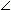 На стороне АС треугольника ABC отмечена точка K так, что    AK = 6 см, КС = 9 см. Найдите площади треугольников АВК и СВК, если АВ = 13 см, ВС = 14 см.      4*. Высота равностороннего треугольника равна 6 см. Найдите сумму расстояний от произвольной точки, взятой внутри этого треугольника, до его сторон.Контрольная работа 2. ПлощадьВариант 2Высота В К, проведенная к стороне AD параллелограмма ABCD, делит эту сторону на два отрезка: АК=7 см, KD= 15 см. Найдите площадь параллелограмма, еслиА = 45°.Вычислите площадь трапеции ABCD с основаниями AD и ВС, если AD = 27 см, ВС = 13 см, CD = 10 см, а  D = 30°.На стороне МК треугольника МКР отмечена точка Т так, что МТ= 5 см, КТ= 10 см. Найдите площади треугольников МРТ и КРТ, если МР = 12 см, КР= 9 см.4*. В равнобедренном треугольнике большая сторона составляет 75% суммы двух других. Точка М, принадлежащая этой стороне, является концом биссектрисы треугольника. Найдите расстояние от точки М до меньшей стороны треугольника, если меньшая высота треугольника равна 4 см.Контрольная работа 2. ПлощадьВариант 11.Смежные стороны параллелограмма равны 52 и 30 см, а острый угол равен 30°. Найдите площадь параллелограмма.2. Вычислите площадь трапеции ABCD с основаниями AD и ВС, если AD = 24 см, ВС= 16 см, A= 45°,  D = 90°.3. На стороне АС треугольника ABC отмечена точка K так, что    AK = 6 см, КС = 9 см. Найдите площади треугольников АВК и СВК, если АВ = 13 см, ВС = 14 см.      4*. Высота равностороннего треугольника равна 6 см. Найдите сумму расстояний от произвольной точки, взятой внутри этого треугольника, до его сторон.Контрольная работа 2. ПлощадьВариант 21. Высота В К, проведенная к стороне AD параллелограмма ABCD, делит эту сторону на два отрезка: АК=7 см, KD= 15 см. Найдите площадь параллелограмма, еслиА = 45°.2. Вычислите площадь трапеции ABCD с основаниями AD и ВС, если AD = 27 см, ВС = 13 см, CD = 10 см, а  D = 30°.3. На стороне МК треугольника МКР отмечена точка Т так, что МТ= 5 см, КТ= 10 см. Найдите площади треугольников МРТ и КРТ, если МР = 12 см, КР= 9 см.4*. В равнобедренном треугольнике большая сторона составляет 75% суммы двух других. Точка М, принадлежащая этой стороне, является концом биссектрисы треугольника. Найдите расстояние от точки М до меньшей стороны треугольника, если меньшая высота треугольника равна 4 см.Контрольная работа 3. Признаки подобия треугольниковВариант 11. Отрезки АВ и CD пересекаются в точке О, АО = 6,8 см, СО = 8,4  см, ОВ = 5,1 см, OD = 6,3 см. Докажите: AC II BD.   Найдите:  a) DB : АС,    б) отношение периметров и площадей  ∆АОС и  ∆DBO.2. Диагонали ромба ABCD пересекаются в точке О, AC = 16 см. На стороне АВ взята точка К так, что  OК перпендикулярна АВ и ОК — 4 см. Найдите сторону ромба и вторую диагональ.3. В выпуклом четырехугольнике ABCD стороны АВ = 9 см, ВС = 8 см, CD = 16 см, AD = 6 см, BD = 12 см. Докажите, что ABCD — трапеция.4.*В равнобедренном треугольнике MNK c основанием МК, равным 10 см, MN= NK= 20 см. На стороне NK лежит точка А так, что АК: AN =1:3. Найдите  AМ.Контрольная работа 3. Признаки подобия треугольниковВариант 21. На одной стороне угла В отмечены точки А и D, на другой — Е и С так, что B-D-A и В-Е-С, BD = 3,1 см, ВЕ=4,2 см, ВА = 9,3 см, ВС= 12,6 см. Докажите: AC II ED. Найдите: a) DE: АС;   б) отношение периметров и площадей треугольников ∆ABC и ∆DBE.2. Диагонали ромба ABCD пересекаются в точке О, BD = 16 см. На стороне АВ взята точка К так, что ОК перпендикулярна АВ и АК= 2 см, ВК = 8 см. Найдите диагонали ромба.3. В выпуклом четырехугольнике ABCD стороны АВ = 6 см, ВС = 9 см, CD = 10 см, AD = 25 см, АС =15 см. Докажите, что ABCD — трапеция.4*. В равнобедренном ∆ABC стороны АВ = ВС = 40 см, АС = 20 см. На стороне ВС лежит точка Н так, что ВН: НС =3:1. Найдите АН.Контрольная работа 3. Признаки подобия треугольниковВариант 11. Отрезки АВ и CD пересекаются в точке О, АО = 6,8 см, СО = 8,4  см, ОВ = 5,1 см, OD = 6,3 см. Докажите: AC II BD.   Найдите:  a) DB : АС,    б) отношение периметров и площадей  ∆АОС и  ∆DBO.2. Диагонали ромба ABCD пересекаются в точке О, AC = 16 см. На стороне АВ взята точка К так, что  OК перпендикулярна АВ и ОК — 4 см. Найдите сторону ромба и вторую диагональ.3. В выпуклом четырехугольнике ABCD стороны АВ = 9 см, ВС = 8 см, CD = 16 см, AD = 6 см, BD = 12 см. Докажите, что ABCD — трапеция.4.*В равнобедренном треугольнике MNK c основанием МК, равным 10 см, MN= NK= 20 см. На стороне NK лежит точка А так, что АК: AN =1:3. Найдите  AМ.Контрольная работа 3. Признаки подобия треугольниковВариант 21. На одной стороне угла В отмечены точки А и D, на другой - Е и С так, что B-D-A и В-Е-С, BD = 3,1 см, ВЕ=4,2 см, ВА = 9,3 см, ВС= 12,6 см. Докажите: AC II ED. Найдите: a) DE: АС;   б) отношение периметров и площадей треугольников ∆ABC и ∆DBE.2. Диагонали ромба ABCD пересекаются в точке О, BD = 16 см. На стороне АВ взята точка К так, что ОК перпендикулярна АВ и АК= 2 см, ВК = 8 см. Найдите диагонали ромба.3. В выпуклом четырехугольнике ABCD стороны АВ = 6 см, ВС = 9 см, CD = 10 см, AD = 25 см, АС =15 см. Докажите, что ABCD — трапеция.4*. В равнобедренном ∆ABC стороны АВ = ВС = 40 см, АС = 20 см. На стороне ВС лежит точка Н так, что ВН: НС =3:1. Найдите АН.Контрольная работа 4. Применение теории о подобии треугольников при решении задачВариант 11. На стороне ВС треугольника ABC выбрана точка D так, что BD: DC =3:2, точка К — середина отрезка АВ, точка Е — середина отрезка AD, КЕ = 6 см, ADC равен 100°.        Найдите ВС и величину  АЕК.2. В прямоугольном  ∆ABC  C =90°, АС = 4 см, СВ = 4 см, СМ - медиана. Найдите ВСМ.3. В равнобедренной трапеции основания равны 8 и 12 см, меньший угол равен a. Найдите периметр и площадь трапеции.4. В равнобедренном треугольнике ABC с основанием АС медианы пересекаются в точке О.  Найдите площадь треугольника ABC, если ОА = 13 см, ОВ = 10 см.5*. В трапеции ABCD (ВС II AD) сторона АВ перпендикулярна диагонали BD, BD = 2 , AD = 2 , СЕ - высота треугольника BCD, а тангенс угла ECD равен 3. Найдите BE.Контрольная работа 4. Применение теории о подобии треугольников при решении задачВариант 21. На стороне AM треугольника АВМ выбрана точка Н так, что АН : НМ = 4:7, точка С - середина отрезка АВ, точка О - середина отрезка ВН, AM = 22 см, ВОС равен 105°. Найдите СО и величину угла ВНМ.2. В прямоугольном треугольнике MNK  К=90°, КМ = 6 см, NK=6 см, KD — медиана. Найдите угол KDN.3. В равнобедренной трапеции боковая сторона равна 6 см, меньшее основание — 10 см, а меньший угол равен a. Найдите периметр и площадь трапеции.4. В прямоугольном треугольнике ABC с прямым углом С медианы пересекаются в точке О. Найдите гипотенузу треугольника ABC, если ВС = 12 см, ОВ = = 10 см.5*. В трапеции ABCD сторона АВ перпендикулярна диагонали АС, АС = 6  , ВС = 6, DE — высота треугольника ACD, а тангенс угла ACD равен 2. Найдите СЕ.Контрольная работа 4. Применение теории о подобии треугольников при решении задачВариант 11. На стороне ВС треугольника ABC выбрана точка D так, что BD: DC =3:2, точка К — середина отрезка АВ, точка Е — середина отрезка AD, КЕ = 6 см, ADC равен 100°.        Найдите ВС и величину  АЕК.2. В прямоугольном  ∆ABC  C =90°, АС = 4 см, СВ = 4 см, СМ - медиана. Найдите ВСМ.3. В равнобедренной трапеции основания равны 8 и 12 см, меньший угол равен a. Найдите периметр и площадь трапеции.4. В равнобедренном треугольнике ABC с основанием АС медианы пересекаются в точке О.  Найдите площадь треугольника ABC, если ОА = 13 см, ОВ = 10 см.5*. В трапеции ABCD (ВС II AD) сторона АВ перпендикулярна диагонали BD, BD = 2 , AD = 2 , СЕ - высота треугольника BCD, а тангенс угла ECD равен 3. Найдите BE.Контрольная работа 4. Применение теории о подобии треугольников при решении задачВариант 21. На стороне AM треугольника АВМ выбрана точка Н так, что АН : НМ = 4:7, точка С - середина отрезка АВ, точка О - середина отрезка ВН, AM = 22 см, ВОС равен 105°. Найдите СО и величину угла ВНМ.2. В прямоугольном треугольнике MNK  К=90°, КМ = 6 см, NK=6 см, KD — медиана. Найдите угол KDN.3. В равнобедренной трапеции боковая сторона равна 6 см, меньшее основание — 10 см, а меньший угол равен a. Найдите периметр и площадь трапеции.4. В прямоугольном треугольнике ABC с прямым углом С медианы пересекаются в точке О. Найдите гипотенузу треугольника ABC, если ВС = 12 см, ОВ = = 10 см.5*. В трапеции ABCD сторона АВ перпендикулярна диагонали АС, АС = 6  , ВС = 6, DE — высота треугольника ACD, а тангенс угла ACD равен 2. Найдите СЕ.Контрольная работа 5. Окружность	Вариант 11. В треугольник вписана окружность так, что три из шести получившихся отрезков касательных равны 3, 4 и 5 см. Определите вид треугольника и найдите его периметр.2. Точки А и В делят окружность с центром О на дуги AMВ и АСВ так, что дуга АСВ на 60° меньше дуги АМВ, AM - диаметр окружности. Найдите углы АМВ, АВМ, АСВ.3. Хорды ME и РК пересекаются в точке А так, что МА = 3 см, EA=16 см, РА:КА = 1:3. Найдите величину хорды РК и наименьшее значение радиуса этой окружности.4*. В равнобедренном треугольнике боковая сторона равна 10 см, а биссектриса, проведенная к основанию, — 8 см. Найдите радиус окружности, вписанной в этот треугольник, и радиус окружности, описанной около этого треугольника.Контрольная работа 5. Окружность	Вариант 21. В прямоугольный треугольник вписана окружность радиусом 2 см так, что один из получившихся отрезков касательных равен 4 см. Найдите стороны треугольника, если его периметр равен 24 см.2. Точки Е и Я делят окружность с центром О на дуги ЕАН и ЕКН так, что дуга ЕКН на 90° меньше дуги ЕАН, АЕ - диаметр окружности. Найдите углы ЕКА, ЕАН, ЕКН.3. Хорды АВ и CD пересекаются в точке Е так, что АЕ = 3 см, BE = 36 см, СЕ: DE =3:4. Найдите CD и наименьшее значение радиуса этой окружности.4.* В равнобедренном треугольнике основание равно 10 см, а высота, проведенная к нему, 12 см. Найдите радиус окружности, вписанной в этот треугольник, и радиус окружности, описанной около этого треугольника.Контрольная работа 5. Окружность	Вариант 11. В треугольник вписана окружность так, что три из шести получившихся отрезков касательных равны 3, 4 и 5 см. Определите вид треугольника и найдите его периметр.2. Точки А и В делят окружность с центром О на дуги AMВ и АСВ так, что дуга АСВ на 60° меньше дуги АМВ, AM - диаметр окружности. Найдите углы АМВ, АВМ, АСВ.3. Хорды ME и РК пересекаются в точке А так, что МА = 3 см, EA=16 см, РА:КА = 1:3. Найдите величину хорды РК и наименьшее значение радиуса этой окружности.4*. В равнобедренном треугольнике боковая сторона равна 10 см, а биссектриса, проведенная к основанию, — 8 см. Найдите радиус окружности, вписанной в этот треугольник, и радиус окружности, описанной около этого треугольника.Контрольная работа 5. Окружность	Вариант 21. В прямоугольный треугольник вписана окружность радиусом 2 см так, что один из получившихся отрезков касательных равен 4 см. Найдите стороны треугольника, если его периметр равен 24 см.2. Точки Е и Я делят окружность с центром О на дуги ЕАН и ЕКН так, что дуга ЕКН на 90° меньше дуги ЕАН, АЕ - диаметр окружности. Найдите углы ЕКА, ЕАН, ЕКН.3. Хорды АВ и CD пересекаются в точке Е так, что АЕ = 3 см, BE = 36 см, СЕ: DE =3:4. Найдите CD и наименьшее значение радиуса этой окружности.4.* В равнобедренном треугольнике основание равно 10 см, а высота, проведенная к нему, 12 см. Найдите радиус окружности, вписанной в этот треугольник, и радиус окружности, описанной около этого треугольника.Итоговая контрольная работа.              Вариант 11.  Боковая сторона равнобедренного треугольника равна 10 см, а его основание — 12 см. Найдите его площадь.2. Биссектриса угла А параллелограмма ABCD делит сторону ВС на отрезки ВК и КС, равные соответственно 8 см и 4 см. Найдите периметр параллелограмма.3. В трапеции ABCD углы А и В прямые. Диагональ АС - биссектриса угла А и равна 6 см. Найдите площадь трапеции, если         CDA = 60°.4. В окружности проведены две хорды АВ и CD, пересекающиеся в точке К, КС = 6 см, АК= 8 см, ВК + DK = = 21 см. Найдите длины BKи DK.5*. Квадрат со стороной 8 см описан около окружности. Найдите площадь прямоугольного треугольника с острым углом 30°, вписанного в данную окружность.Итоговая контрольная работа.                    Вариант 21. Боковая сторона равнобедренного треугольника равна 13 см, а его медиана, проведенная к основанию, — 5 см. Найдите площадь и периметр треугольника.2. Диагонали ромба равны 8 см и 6 см. Найдите периметр и площадь ромба.3. В равнобедренной трапеции ABCD диагональ АС перпендикулярна боковой стороне CD. Найдите площадь трапеции, если CAD = 30°, AD = 12 см.4. В окружности проведены две хорды АВ и CD, пересекающиеся в точке М, MB = 10 см, AM = 12 см, DC = 23 см. Найдите длины СМ и DM.5*. Прямоугольный треугольник с гипотенузой 4 см вписан в окружность. Найдите площадь правильного шестиугольника, описанного около данной окружности.Итоговая контрольная работа.              Вариант 11.  Боковая сторона равнобедренного треугольника равна 10 см, а его основание — 12 см. Найдите его площадь.2. Биссектриса угла А параллелограмма ABCD делит сторону ВС на отрезки ВК и КС, равные соответственно 8 см и 4 см. Найдите периметр параллелограмма.3. В трапеции ABCD углы А и В прямые. Диагональ АС - биссектриса угла А и равна 6 см. Найдите площадь трапеции, если         CDA = 60°.4. В окружности проведены две хорды АВ и CD, пересекающиеся в точке К, КС = 6 см, АК= 8 см, ВК + DK = = 21 см. Найдите длины BKи DK.5*. Квадрат со стороной 8 см описан около окружности. Найдите площадь прямоугольного треугольника с острым углом 30°, вписанного в данную окружность.Итоговая контрольная работа.                    Вариант 21. Боковая сторона равнобедренного треугольника равна 13 см, а его медиана, проведенная к основанию, — 5 см. Найдите площадь и периметр треугольника.2. Диагонали ромба равны 8 см и 6 см. Найдите периметр и площадь ромба.3. В равнобедренной трапеции ABCD диагональ АС перпендикулярна боковой стороне CD. Найдите площадь трапеции, если CAD = 30°, AD = 12 см.4. В окружности проведены две хорды АВ и CD, пересекающиеся в точке М, MB = 10 см, AM = 12 см, DC = 23 см. Найдите длины СМ и DM.5*. Прямоугольный треугольник с гипотенузой 4 см вписан в окружность. Найдите площадь правильного шестиугольника, описанного около данной окружности.1 вариант.                                             Зачетная работа.  Геометрия – 8кл1. АВСД  параллелограмм, . Чему равен  угол С.   а) 80°                  б) 100°             в) 90°2. Периметр параллелограмма равен . Чему равна сумма двух соседних       сторон?3.В ромбе АВСД, угол   В равен  150°. Чему равен  угол А?4.В квадрате АВСД диагонали пересекаются в точке О. АО = 7см. Чему равна     диагональ ВД?    а) 7см                б)              в) 5. Величина одного из углов равнобедренной трапеции 60° . Найти второй ее    острый угол.6. Найти периметр ромба АВСД, если угол В равен  60°,  АС =    а)                 б)             в) 7. Периметр квадрата 16,4 дм. Найдите его сторону.8. В четырехугольнике АВСД  С = 90°, СВД = 30°, АВД = 60°,       ВДА = 30°. Определите вид этого четырехугольника.   а) параллелограмм     б) трапеция      в) прямоугольник    г) ромб   д) произвольный четырехугольник9. Периметр прямоугольника . Одна сторона его на  больше другой.     Найдите площадь этого прямоугольника.10. Какие из следующих утверждений верны?     1) Вписанные углы, опирающиеся на одну и ту же хорду окружности, равны.     2) Если расстояние от центра окружности до прямой равно диаметру          окружности, то эти прямая и окружность касаются.     3) Если радиус окружности равен 2, а расстояние от центра окружности до          прямой равно 3, то эти прямая и окружность не имеют общих точек.     4) Если расстояние между центрами двух окружностей равно сумме их          диаметров, то эти окружности касаются.11. Сумма двух углов равнобедренной трапеции равна 1780. Найдите      больший угол трапеции. Ответ дайте в градусах. 12. Два угла вписанного в окружность четырехугольника равны 1120  и   970. Найдите больший из оставшихся углов. Ответ дайте в градусах. 13. Найдите периметр прямоугольного участка земли, площадь которого равна  и одна сторона в 5 раз больше другой. Ответ дайте в метрах.14. Человек ростом  стоит на расстоянии 15 шагов от столба, на котором висит фонарь. Тень человека равна пяти шагам. На какой высоте (в метрах) расположен фонарь?15. Одна из сторон параллелограмма равна 20, а опущенная на нее высота равна 23. Найдите площадь параллелограмма. 16. Периметр равнобедренного треугольника равен 98, а основание равно - 40. Найдите площадь треугольника. 17. Найдите площадь треугольника, изображенного на клетчатой бумаге с размером клетки  х1 см (см. рис.). Ответ дайте в квадратных сантиметрах.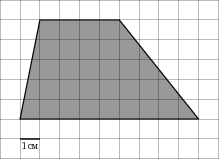 18. Найдите площадь трапеции, изображенной на клетчатой бумаге с размером клетки  х1 см (см. рис.). Ответ дайте в квадратных сантиметрах.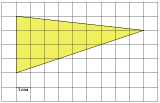 19. Площадь треугольника равна 238, а его периметр 68. Найдите радиус вписанной окружности.2 вариант.  Зачетная работа.  Геометрия – 8кл1. АВСД – параллелограмм. Угол В равен 70°. Чему равен угол Д?    а) 70°                           б)110°                             в) 35°2. Сумма двух соседних сторон параллелограмма равна . Чему равен его       периметр?3. В параллелограмме МNКР угол N равен 150°. Чему равен угол М?4. В квадрате АВСД диагональ АС = . Найти длину ВО (O – точка      пересечения диагоналей)     а)                         б)                           в) 5. Величина одного из углов прямоугольной трапеции равна 120°. Найдите      острый угол этой трапеции.     а) 30°                            б) 60 °                              в) 45° 6. Один из углов параллелограмма равен 36° . Найдите остальные его углы.      а) 36° , 144° , 144°        б) 36° , 36° , 144 °             в) 36° , 72°, 144°7. Меньшая сторона прямоугольника АВСД равна . О- точка       пересечения диагоналей. АОД = 120°. Определите длину диагонали.       а)                          б)                              в) 8. В четырехугольнике АВСД ВАС =40° ,  ВСА = САД = 50°,     АСД = 70° . Определите его вид.   а) параллелограмм      б) прямоугольник       в) трапеция       г) ромб   д) произвольный четырехугольник9. В прямоугольнике АВСД биссектриса угла Д  делит сторону ВС на      отрезки ВК и СК. Найдите длину стороны ДС, если ВК = , а периметр прямоугольника равен .10. Какие из следующих утверждений верны?    1) Если дуга окружности составляет , то центральный угол, 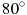         опирающийся на эту дугу, равен .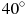         2) Если радиусы двух окружностей равны 3 и 5, а расстояние между их центрами равно 1, то эти окружности пересекаются.3) Если радиус окружности равен 3, а расстояние от центра окружности до прямой  равно 2, то эти прямая и окружность пересекаются. 4) Вписанные углы окружности равны.12. Два угла вписанного в окружность четырехугольника равны и . Найдите больший из оставшихся углов. Ответ дайте в градусах. 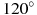 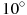 13. Найдите периметр прямоугольного участка земли, площадь которого равна  и одна сторона в 4 раза больше другой. Ответ дайте в метрах.14. Человек ростом  стоит на расстоянии 9 шагов от столба, на котором висит фонарь. Тень человека равна трем шагам. На какой высоте (в метрах) расположен фонарь?15. Одна из сторон параллелограмма равна 12, а опущенная на нее высота равна 10. Найдите площадь параллелограмма. 16. Периметр равнобедренного треугольника равен 48, а боковая сторона — 15. Найдите площадь треугольника. 17. Найдите площадь треугольника, изображенного на клетчатой бумаге с размером клетки 1см х1 см (см. рис.). Ответ дайте в квадратных сантиметрах.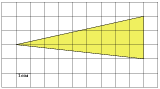 18. Найдите площадь трапеции, изображенной на клетчатой бумаге с размером клетки 1см х1 см (см. рис.). Ответ дайте в квадратных сантиметрах.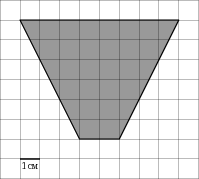 19. Площадь треугольника равна 800, а его периметр 100. Найдите радиус вписанной окружности.3 вариант.   Итоговая работа.  Геометрия – 8кл 1. АВСД  параллелограмм, . Чему равен  угол А.   а) 60°                  б) 120°             в) 240°2. Периметр параллелограмма равен . Чему равна сумма двух соседних       сторон?3.В ромбе АВСД, угол   А равен  30°. Чему равен  угол В?4.В квадрате АВСД диагонали пересекаются в точке О. ВО = 12см. Чему   равна диагональ АС?   а) 6см                б)              в) 5. Величина одного из углов равнобедренной трапеции 120° . Найти второй ее     тупой угол.    а) 120°                 б) 110°                в) 160°6. Найти периметр ромба АВСД, если угол С равен  60°,  ВС =     а)                 б)             в) 7. Периметр квадрата 20,4 дм. Найдите его сторону.8. В четырехугольнике АВСД  А = 110°, СВА = 70°, АДС = 60°.       Определите вид этого четырехугольника.     а) параллелограмм        б) трапеция        в) прямоугольник     г)ромб     д) произвольный четырехугольник9. Периметр прямоугольника . Одна сторона его на  меньше другой.      Найдите площадь прямоугольника.10. Какие из следующих утверждений верны?    1) Если радиус окружности и расстояние от центра окружности до прямой         равны 2, то эти прямая и окружность касаются.    2) Если две окружности касаются, то расстояние между их центрами равно         сумме радиусов.    3) Если расстояние между центрами двух окружностей равно сумме их          диаметров, то эти окружности касаются.    4) Вписанные углы окружности равны.11. Сумма двух углов равнобедренной трапеции равна 540. Найдите больший угол трапеции. Ответ дайте в градусах. 12. Два угла вписанного в окружность четырехугольника равны  820 и 580. Найдите больший из оставшихся углов. Ответ дайте в градусах.13. Найдите периметр прямоугольного участка земли, площадь которого равна  и одна сторона в 2 раза больше другой. Ответ дайте в метрах.14. Человек ростом  стоит на расстоянии 7 шагов от столба, на котором висит фонарь. Тень человека равна одному шагу. На какой высоте (в метрах) расположен фонарь?15. Одна из сторон параллелограмма равна 19, а опущенная на нее высота равна 27. Найдите площадь параллелограмма. 16. Периметр равнобедренного треугольника равен 216, а основание — 96. Найдите площадь треугольника. 17. Найдите площадь треугольника, изображенного на клетчатой бумаге с размером клетки  х1 см (см. рис.). Ответ дайте в квадратных сантиметрах.18. Найдите площадь трапеции, изображенной на клетчатой бумаге с размером клетки  х1 см (см. рис.). Ответ дайте в квадратных сантиметрах.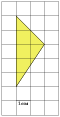 19. Площадь треугольника равна 6, а его периметр 12. Найдите радиус вписанной окружности.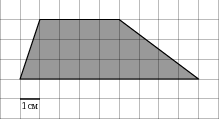 4 вариант.    Итоговая работа.  Геометрия – 8кл1. АВСД – параллелограмм. Угол Д равен 110°. Чему равен угол А?   а) 70°                           б)110°                             в) 35°2. Сумма двух соседних сторон параллелограмма равна . Чему равен его     периметр?3. В параллелограмме МNКР угол М равен 30°. Чему равен угол N?4. В квадрате АВСД диагональ ВД равна . Найти длину АО.    а)                         б)                           в) 5. Величина одного из углов прямоугольной трапеции равна 70°. Найдите      тупой угол этой трапеции.     а) 100°                            б) 110 °                              в) 160° 6. Один из углов параллелограмма равен 126° . Найдите остальные его углы.      а) 126° , 64° , 64°        б) 126° , 54° , 54 °             в) 126° , 63°, 63°7.Меньшая сторона прямоугольника АВСД равна 12см. О-точка пересечения       диагоналей. АОВ=60°. Определите длину АС.      а)                          б)                              в) 8. В четырехугольнике АВСД ВАС = 50° ,  ВСА = САД = 40°,      АСД = 60° . Определите его вид.     а) параллелограмм      б) прямоугольник       в) трапеция      г) ромб     д) произвольный четырехугольник9. В прямоугольнике АВСД биссектриса угла А  делит сторону ВС на отрезки      ВК и СК. Найдите длину СК, если ВК = , а периметр прямоугольника      равен .10. Какие из следующих утверждений верны?    1) Вписанные углы, опирающиеся на одну и ту же хорду окружности,        равны.    2) Если дуга окружности составляет , то центральный угол,          опирающийся на эту дугу, равен .    3) Если радиус окружности и расстояние от центра окружности до прямой         равны 2, то эти прямая и окружность касаются.    4) Если расстояние от центра окружности до прямой меньше диаметра          окружности, то эти прямая и окружность пересекаются.11. Сумма двух углов равнобедренной трапеции равна 1580. Найдите больший угол трапеции. Ответ дайте в градусах. 12. Два угла вписанного в окружность четырехугольника равны 600 и 570. Найдите больший из оставшихся углов. Ответ дайте в градусах. 13. Найдите периметр прямоугольного участка земли, площадь которого равна  и одна сторона в 3 раза больше другой. Ответ дайте в метрах.14. Человек ростом  стоит на расстоянии 10 шагов от столба, на котором висит фонарь. Тень человека равна двум шагам. На какой высоте (в метрах) расположен фонарь?15. Одна из сторон параллелограмма равна 16, а опущенная на нее высота равна 25. Найдите площадь параллелограмма. 16. Периметр равнобедренного треугольника равен 196, а боковая сторона — 53. Найдите площадь треугольника. 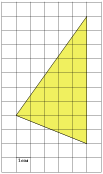 17. Найдите площадь треугольника, изображенного на клетчатой бумаге с размером клетки  1 см (см. рис.). Ответ дайте в квадратных сантиметрах.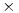 18. Найдите площадь трапеции, изображенной на клетчатой бумаге с размером клетки  1 см (см. рис.). Ответ дайте в квадратных сантиметрах.19. Площадь треугольника равна 296, а его периметр 74. Найдите радиус вписанной окружности.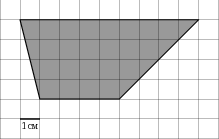 123456789101112131415161718191а930в60б4,1в3213911706007,212010813,530162а2030вбаав93160837207,64604201832,573б18150ваа5,1б80121011234009,6400126022,52684а24150вбббв81315312212013,65131728519,51